                     Balatonszárszói Közös Önkormányzati Hivatal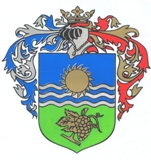   Jegyzőjétől              8624 Balatonszárszó, Hősök tere 1.Ügyiratszám: 2646-4/2020      Ügyintéző: Kálosiné Gyimesi Mária              		 ELŐTERJESZTÉSBalatonszárszó Nagyközség Önkormányzata Képviselő-testületének2020. október 27-én tartandó rendes üléséreTárgy: Közterület elnevezésének megváltoztatása- Panoráma utcaTisztelt Képviselő- testület!2019. év folyamán történt lakossági jelzés és a Környezetvédelmi, Településfejlesztési és Turisztikai Bizottság kezdeményezése alapján javaslom, hogy a Balatonszárszó Keleti üdülő- telep település- rész elnevezését a Képviselő- testület - a közterület elhelyezkedésére utalva- változtassa meg Panoráma utca elnevezésre.Balatonszárszó Nagyközség Önkormányzata Képviselő- testületének a közterületek, valamint az önkormányzat tulajdonában álló közintézmények elnevezéséről és a házszámozás szabályairól szóló a 16/2014.(IX.22.) önkormányzati rendelete (a továbbiakban: rendelet) határozza meg a közterületek elnevezésére vonatkozó szabályokat.   A rendelet értelmében a közterületek, valamint az önkormányzat tulajdonában álló közintézmények nevének megállapítása és megváltoztatása Balatonszárszó Nagyközség Önkormányzata Képviselő-testületének hatáskörébe tartozik.A közterület elnevezésénél és a közintézmény elnevezésénél figyelemmel kell lenni és előtérbe kell helyezni Balatonszárszó Nagyközség jellegére, történelmére, hagyományaira, földrajzi sajátosságaira, kulturális, természeti, történelmi értékeire, sajátosságaira, vagy a közterületnek a településen belüli elhelyezkedésére utaló névadást.Közterületet személyről, tárgyról, állatról, növényről, történelmi eseményről, földrajzi névről, elhelyezkedésről, fogalomról lehet elnevezni.A közterület elnevezése során törekedni kell arra, hogy az elnevezés rövid, közérthető, a magyar nyelvhelyesség szabályainak megfelelő legyen.A személyről történő elnevezés során törekedni kell arra, hogy az elnevezés olyan személynek állítson emléket, akia) a társadalmi élet bármely területén kimagasló érdemeket szerzett, tevékenysége a nemzet szellemi, anyagi gyarapodását szolgálta, közmegbecsülésnek örvend, vagyb) élete, munkássága Balatonszárszó nagyközséghez vagy a térséghez kötődik, hozzájárult Balatonszárszó vagy a térség fejlődéséhez, vagy példa értékű lehet Balatonszárszó nagyközség lakói számára.A közterület nevének megállapítását vagy megváltoztatását kezdeményezheti a polgármester, önkormányzati képviselő, Képviselő- testület bizottsága, Balatonszárszó nagyközségben bejelentett lakcímmel rendelkező legalább 10 fő állampolgár, Balatonszárszó nagyközségben ingatlannal, székhellyel, telephellyel rendelkező jogi személy.A lakosság véleményének kikérésében, azok összesítésében, a Képviselő-testület döntésének előkészítésében a Balatonszárszói Közös Önkormányzati Hivatal működik közre.A lakosság a Képviselő-testülethez a véleményét, kérelmét, javaslatát postai úton vagy személyesen is benyújthatja.Az érintett lakosság véleményének kikérése esetén a Balatonszárszói Közös Önkormányzati Hivatal 15 napra hirdetményt tesz közzé az önkormányzat honlapján, illetőleg az Önkormányzati Hivatal hirdetőfalán a tervezett névváltozásról, amelyre bármely helyi lakos, illetve helyi érdekeltségű civil szervezet észrevételt tehet. Az észrevételeket a Képviselő-testület elé kell terjeszteni.Ha a közterület elnevezésének megváltoztatását az érintett lakosság kezdeményezi, akkor az adott közterületen lakók véleményét ki kell kérni. A lakosság véleményének a Képviselő-testület döntésére nincs kötelező ereje.A közterület elnevezésével kapcsolatos döntést közzé kell tenni, és a döntésről 30 napon belül értesíteni kell az illetékes okmányirodát, járási hivatalt, földhivatalt, rendőrkapitányságot, postahivatalt, tűzoltóságot, mentőállomást, kórházat és a közmű-szolgáltatókat.A közterület elnevezésére vonatkozóan a jegyző 2020. február 12-én 15 napra hirdetményt tett közzé az önkormányzat tulajdonában álló Balatonszárszó, 960/2 hrsz-ú „kivett út” megnevezésű terület nevének „Keleti üdülő- telep” elnevezésről „Panoráma utca” elnevezésre történő megváltoztatására. A hirdetményre érkezett írásbeli lakossági vélemények ugyancsak a Panoráma utca elnevezést támogatják. Kérem a tisztelt Képviselő- testületet, hogy a napirendi pontot tárgyalja meg és az alábbi határozati javaslatot fogadja el:Határozati javaslat:...../..... (..... .....) sz. képviselő-testületi határozatBalatonszárszó Nagyközség Önkormányzatának Képviselő- testülete a Képviselő- testület Környezetvédelmi, Turisztikai és Településfejlesztési Bizottságának kezdeményezésére Balatonszárszó Nagyközség Önkormányzata Képviselő- testületének a közterületek, valamint az önkormányzat tulajdonában álló közintézmények elnevezéséről és a házszámozás szabályairól szóló a 16/2014.(IX.22.) önkormányzati rendelete alapján az önkormányzat tulajdonában lévő Balatonszárszó 960/2 hrsz-ú „kivett út” elnevezésű, „Keleti üdülő- telep” ingatlan nevét „Panoráma utca” névre változtatja.A Képviselő- testület felkéri a  jegyzőt a szükséges intézkedések megtételére.Felelős: Tóth Zoltán jegyzőHatáridő: értelem szerint, azonnalBalatonszárszó, 2020. október 20. 								                     Tóth Zoltán                           jegyzőMellékletek: 1. Balatonszárszó, 960/2 hrsz-ú „kivett út” ingatlan nem hiteles tulajdoni lap, címkezelési döntés jegyzőkönyve, térképmásolat2. Kifüggesztett hirdetmény3. Lakossági vélemények 3 db 